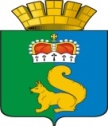 ПОСТАНОВЛЕНИЕАДМИНИСТРАЦИИ ГАРИНСКОГО ГОРОДСКОГО ОКРУГА09.06.2020                                             № 178п.г.т.Гари09.06.2020                                             № 178п.г.т.ГариОб утверждении плана развития и совершенствования местной системы оповещения на территории Гаринского городского округа на 2020год              На основании Указа Президента Российской Федерации от 28 декабря 2010 № 1632 «О совершенствовании системы обеспечения вызова экстренных оперативных служб на территории Российской Федерации», в соответствии с Федеральным законом от 21 декабря 1994 № 68-ФЗ «О защите населения и территорий от чрезвычайных ситуаций природного и техногенного характера»,Федеральным законом Российской Федерации от 06 октября 2003г. № 131-ФЗ «Об общих принципах организации местного самоуправления в Российской Федерации»,  Постановлением Правительства Российской Федерации от 21.11.2011 № 958 «О системе обеспечения вызова экстренных оперативных служб по единому номеру «112», Федеральной целевой программой «Создание системы обеспечения вызова экстренных оперативных служб по единому номеру 112» в Российской Федерации на 2013-2017 годы», утвержденной Постановлением Правительства Российской Федерации от 16.03.2013г. № 223, руководствуясь Уставом Гаринского городского округа, ПОСТАНОВЛЯЮ: 1. Утвердить План развития и совершенствования муниципальной системы оповещения Гаринского городского округа на 2020 год (прилагается).2. Настоящее постановление опубликовать (обнародовать).3. Контроль за исполнением настоящего постановления возложить на заместителя главы администрации Гаринского городского округа  Егорычева И.А. Глава Гаринского городского округа                                                         С.Е. Величко              На основании Указа Президента Российской Федерации от 28 декабря 2010 № 1632 «О совершенствовании системы обеспечения вызова экстренных оперативных служб на территории Российской Федерации», в соответствии с Федеральным законом от 21 декабря 1994 № 68-ФЗ «О защите населения и территорий от чрезвычайных ситуаций природного и техногенного характера»,Федеральным законом Российской Федерации от 06 октября 2003г. № 131-ФЗ «Об общих принципах организации местного самоуправления в Российской Федерации»,  Постановлением Правительства Российской Федерации от 21.11.2011 № 958 «О системе обеспечения вызова экстренных оперативных служб по единому номеру «112», Федеральной целевой программой «Создание системы обеспечения вызова экстренных оперативных служб по единому номеру 112» в Российской Федерации на 2013-2017 годы», утвержденной Постановлением Правительства Российской Федерации от 16.03.2013г. № 223, руководствуясь Уставом Гаринского городского округа, ПОСТАНОВЛЯЮ: 1. Утвердить План развития и совершенствования муниципальной системы оповещения Гаринского городского округа на 2020 год (прилагается).2. Настоящее постановление опубликовать (обнародовать).3. Контроль за исполнением настоящего постановления возложить на заместителя главы администрации Гаринского городского округа  Егорычева И.А. Глава Гаринского городского округа                                                         С.Е. Величкопостановлением администрации Гаринского городского округа                                                                                                            от 09.06.2020 г. № 178План по развитию и совершенствованию  МСО (с учетом КСЭОН)на территории Гаринского городского округа на 2020 годпостановлением администрации Гаринского городского округа                                                                                                            от 09.06.2020 г. № 178План по развитию и совершенствованию  МСО (с учетом КСЭОН)на территории Гаринского городского округа на 2020 год